Розв’язки завдань кваліфікаційного етапу відбіркового туру 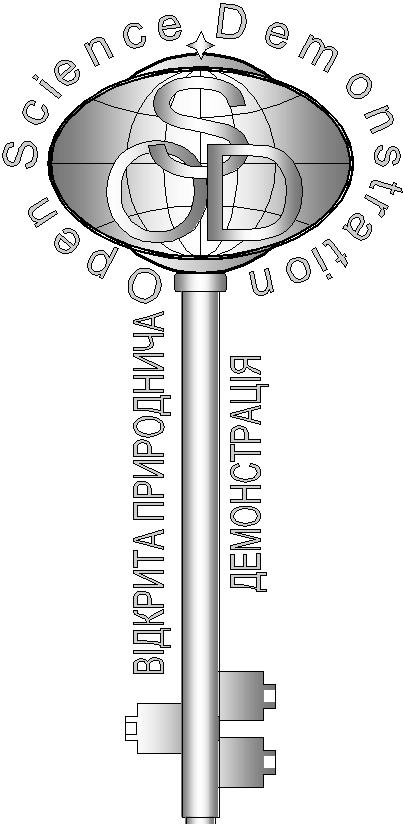 Всеукраїнського Інтернет – турніру із природничих дисциплін“Відкрита природнича демонстрація” (вересень – жовтень 2017 р.)Блок «Біологія»«Дивні риби» На відео представлені рідкісні види риб. З’ясуйте, яка спільна риса функціонування їх організму? Відповідь обґрунтуйте. (5 балів)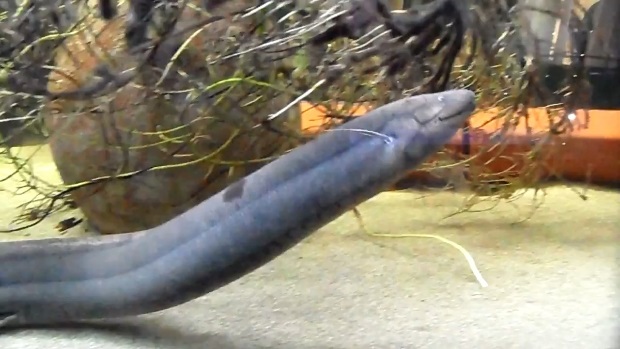 Відповідь: Наведені представники – надряд Дводишних риб, надклас Риби, підклас Лопатеперих. Особливістю цих риб є поряд із зябровим наявне й легеневе дихання. Органи дихання – зябра і 1 або 2 легені, що являють собою порожнисті вирости стравоходу, замінюють також плавальний міхур. Поширені в Америці, Африці, Австралії. Дводишні риби є гілкою водних хребетних тварин, здатних переживати  тривале пересихання  водойм. Сучасні роди: неоцератод, протоптерус, лусковик.«Рослина-талісман»Трав’яниста рослина, мікропрепарат якої ви бачите, вирізняється своїми бактерицидними й антицинготними властивостями. У давнину вважали, що ця рослина надає воїнам силу й хоробрість, тому носили її у вигляді талісману. Що це за рослина? Опишіть її та визначте систематичне положення. (5 балів)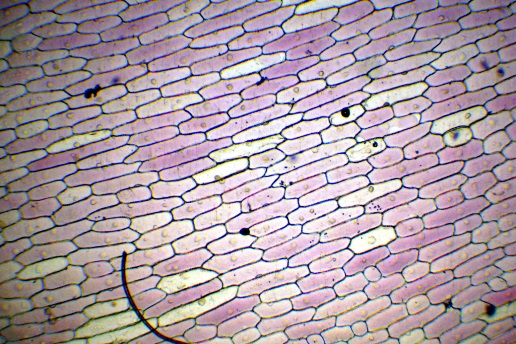 Відповідь: На відео представлено мікропрепарати покривної тканини шкірки цибулі ріпчастої. Цибуля ріпчаста – представник трав’янистих рослин відділу Покритонасінні, класу Однодольні, родини Лілійні, роду Цибулеві. Листки прикореневі циліндричні, виходять з цибулини й обгортають стебло. Квіти – дрібні, зібрані у зонтикоподібне кулясте суцвіття.Плід – коробочка, насіння – дрібне. Цибуля відрізняється сильними бактерицидними й антицинготними властивостями. Залежно від сорту в цибулині  міститься вітаміну С – до 40мг.Цибулю ріпчасту використовують для харчування, як лікарську рослину. У давнину римські легіонери не тільки щоденно вживали цибулю, але й носили у вигляді талісману, який надавав їм силу й хоробрість.«Рука робота»На відео представлено механічний 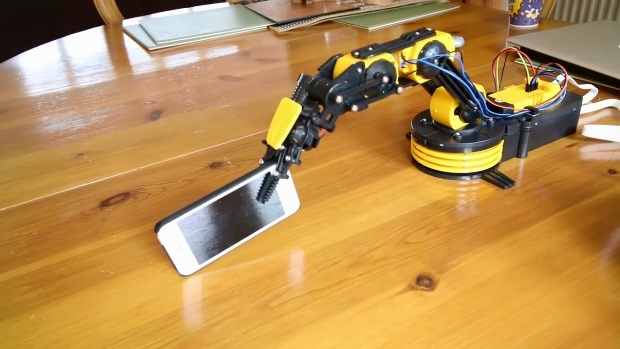 маніпулятор - рука. Рухи маніпулятора запозичено у представника тваринного світу. Яким дослідником була розробленамеханічна  рука такого типу? Рухи якої тварини було запозичено? (5 балів)Відповідь: Рухи механічного маніпулятора, представленого на відео, запозичено у представника типу Членистоногі, класу Ракоподібні. Дослідник В.С. Бурданов, який вивчав життя  річкового рака, встановив, що клешнева кінцівка виконує наступні завдання: захоплення їжі та підтягування її до рота, напад і оборона, захоплення та пересування  неїстівних предметів, дослідження простору, опори при  перевертанні  тіла.Вчений помітив, що у природних умовах рухи рака ніколи не повторювались, а  чітко корегувались. Сигнали від рецепторів на клешні передаються нервовою системою в нейронну сітку головної частини, яка виробляє керуючі сигнали на виконавчі механізми – клешні. При невдалому захопленні здобичі рак змінює положення тіла й клешні, траєкторію її руху та знову повторює рухи клешнею. Рухи механічної руки робота та клішні рака дуже схожі: переміщення у просторі, захоплення та переміщення предметів. Вивчення  клешні рака допомогло вченим  розробити прості системи керування механічною рукою промислових роботів.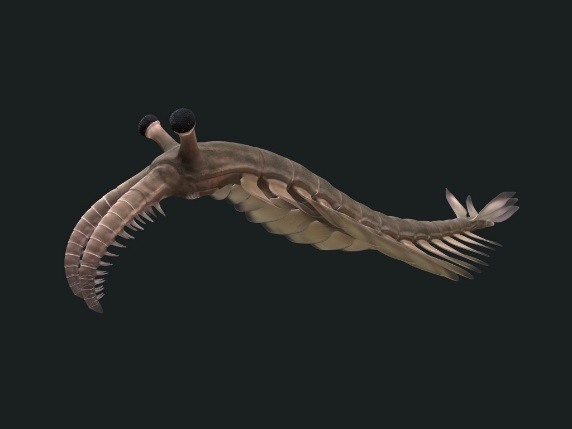 «Давня тварина»На світлинах ви бачите пращура сучасних креветок. Ідентифікуйте тварину, яку ви бачите та визначте період її існування. (5 балів)Відповідь: Важливе місце серед безхребетних тварин Палеозою зайняли ракоскорпіони, які мали гігантські розміри. Близькими родичами  цих тварин були аномалокаріси, примітивні пращури креветок  та інших членистоногих.   Аномалокаріс камбрікус  жив 535-520 млн років тому  на території сучасної Північної Америки, Китаю та Австралії. Його довжина могла сягати 2 метрів.